 «Требования к организации речевого уголка в группе ДОУ»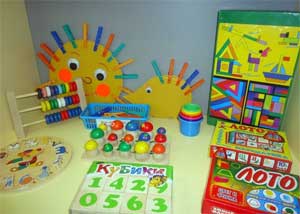  В современном дошкольном образовании речь рассматривается как одна из основ воспитания и обучения детей, так как от уровня речи зависит успешность обучения детей в школе, умение общаться с людьми и общее интеллектуальное развитие. Развивающая среда и общение являются факторами, определяющими речевое развитие. Сегодня мы рассмотрим один из центров предметно-развивающей среды — Речевой уголок. Он представляет собой специально оборудованное пространство для игр поодиночке или небольшими группами.Цель речевого уголка: способствовать созданию оптимальных условий для организации предметно-развивающей среды в группе для совершенствования процесса развития и коррекции речи детей.Задачи:Формирование фонематического восприятия и слуха.Развитие артикуляционной моторики.Закрепление навыков правильного произношения звуков.Закрепление навыков, полученных на занятиях.Активизация словаря, обобщающих понятий и лексико-грамматических категорий.Развитие связной речи.Развитие мелкой моторики.В его оборудование входят стеллажи, расположенные на разном уровне, стол, стул, игровой, дидактический и наглядный материал, стимулирующий речевую деятельность и речевое общение детей.При подборе составляющих речевого уголка необходимо учитывать:соответствовать индивидуальным и возрастным особенностям детей;речевой уголок должен быть размещён рядом с книжным уголком;важно, чтобы речевой уголок была комфортен и эстетичен. Красота формирует ребенка. Поэтому необходимо уделять большое внимание эстетике речевого уголка. Его оформление должно быть привлекательным для детей и вызывать у них стремление к самостоятельной деятельности. В то же время необходимо научить детей поддерживать порядок и воспитывать бережное отношение к материалам и оборудованию содержащемуся в уголке;игровой материал должен быть доступным для ребенка;неотъемлемым атрибутом речевого уголка должна быть игрушка – «одушевленный персонаж», обычная кукла, би-ба-бо, марионетка. Такая игрушка должна быть многофункциональна. Она может двигаться (с помощью взрослого или ребёнка), выполнять артикуляционную гимнастику, задавать вопросы или отвечать на них, загадывать загадки, придумывать интересные истории, преподносить неожиданные сюрпризы и многое другое. Её способности вызовут у детей живой интерес, побудят к речевой активности.не следует перегружать уголок оборудованием.В основу речевого уголка входит игровой и дидактический материал, направленный на развитие:артикуляционной моторики (предметные картинки-опоры; артикуляционные уклады схемы; артикуляционная гимнастика в альбомах на определенный звук; артикуляционная гимнастика в стихах и картинках; ватные палочки, ватные диски)пособия для развития дыхания (разноцветные шарики; султанчики; бумажные снежинки; вертушки — карандаши; колокольчики из фольги на ниточке и т.д.)пособия для развития мелкой моторики (сухой бассейн; массажные валики, мячики, прищепки, трафареты; пальчиковые игры; различный материал для составления букв)материал по звукоподражанию (шумовые инструменты; звуковые коробочки; детские музыкальные инструменты: рояль, гармошка, барабаны, дудочка, бубен, трещотка, колокольчики, погремушки; предметные, сюжетные картинки для высказывания звуков и их автоматизации; звуковички гласных и согласных звуков (домики для твердых и мягких звуков); индивидуальные пособия для звукобуквенного анализа; схемы слова; звуковые дорожки, звуковая лесенка; альбомы по слоговой структуре слова)игры и пособия по автоматизации звуков (мелкие игрушки; предметные картинки; сюжетные картинки; различные виды театров; альбомы на каждый звук; логопедические альбомы для автоматизации различных звуков; чистоговорки, стихи, потешки, скороговорки; схема характеристики звуков; схема слова)игры по лексике и грамматике (предметные картинки по лексическим темам)игры по развитию связной речи (серии сюжетных картинок; разные виды театра; чистоговорки, стихи, потешки, скороговорки; библиотека детских книг и др.)материал по грамоте – (магнитная доска; наборы магнитных букв; кассы букв и слогов; кубики «Азбука в картинках», «Учись читать», «Умные кубики», «Слоговые кубики»).Содержание речевого уголка определяется не случайно, а в строгом соответствии с программой, физиологическими и психологическими особенностями формирования речи детей.Подбор игрового и дидактического материала осуществляется учителем-логопедом и воспитателем совместно, что делает их взаимодействие не формальным, а очень тесным и плодотворным.Требования к содержанию речевых центров в разных возрастных группахМладшая группаУголок книги 5-6 наименований книг по 2-5 экземпляра, так как детям данного возраста свойственна подражательность, книжки-ширмы (книги подбираем с учётом возраста детей, а именно для данного возраста произведения русского фольклора: частушки, потешки, песенки, народные сказки о животных, произведения русской и зарубежной классики, рассказы, сказки, стихи современных авторов);Альбомы или иллюстрации по темам «Игрушки». «Семья, «Транспорт», «Домашние животные», «Одежда», «Посуда», «Мебель».Картинки с простыми сюжетами и действиямиДидактические игры на формирование словаря, ЗКР, грамматического строя речи, связной речи.Дидактические игры на группировку, классификацию, сериацию по типу «Что лишнее?», «Назови одним словом».Игры по типу «Найди пару», «Найди отличия».Игровизоры, игрушки – телефоны.Игры с предметными картинками по типу «Что изменилось?»Картинки с простым сюжетом для составления рассказов.Альбомы загадок скороговорок, песенок, потешек, стихов.Трафареты, шаблоны.Игры для развития ручной умелости.Картотека речевых игр.Открытки о родном городе.Средняя группаУголок книг: 5-6 наименований, для оформления можно использовать эстампы на темы русских народных сказок. 1 раз в квартал необходимо оформлять тематические выставки «Сказки», «Времена года», «Сказки о дружбе зверей» и др.Альбомы дополняются по темам о Российской армии, о труде взрослых, диких животных, цветах, овощах, фруктах, по временам года о различных зданиях (архитектура).Открытки для рассматривания.Портреты писателей в соответствии с программойДидактические игры на группировку, классификацию, сериацию по типу «Что лишнее?», «Назови одним словом».Игры небылицы «Чего на свете не бывает?», «Кто кричит?»Игры с картинками – загадками и предметными картинками по типу «Что изменилось?» «Найди пару?», «Найди отличия».Дидактические игры на формирование словаря, ЗКР, грамматического строя речи, связной речи.Игровизоры, игрушки- телефоны, занимательные головоломки.Альбомы загадок, скороговорок, чистоговорок, стихов.Трафареты, шаблоны для подготовки руки к письмуИгры на развитие ручной умелости.Картотека словесных речевых игр.Открытки о родном городе, крае.Предметы быта и старины.Старшая группаУголок книги 7-8 книг различной тематики и жанров (может быть книги одного наименования, но иллюстрированные разными художниками). 1 раз в квартал оформляются тематические выставки с рисунками детей на заданную темуПортреты писателей в соответствии с программойАльбомы или иллюстрации дополняются о Родине, о технике.Книги, созданные на рисунках детей на темы произведений детских писателей.Портреты художников – иллюстраторов.Дидактические игры на формирование словаря, ЗКР, грамматического строя речи, связной речи, по подготовке к обучению грамоте.Игры – небылицы, игры – картинки по типу «Назови отличия».Наборы картинок «Составь рассказ по картинке», «Разложи по порядку и составь рассказ».Азбука букв различной фактуры.Альбомы загадок, скороговорок, чистоговорок, стихов.Трафареты, перфокарты, шаблоны для подготовки руки к письмуИгры на развитие ручной умелости.Картотека словесных речевых игр.Коллекция значков, марок, календариков, этикеток.Дидактический материал для изображения букв (верёвочки, шнурки проволока, камушки, песок, пластилин и др.).Заготовки для штриховки, кодирование, трафареты, перфокарты.Наборы букв разного цвета, размера, материала, звуковые линейки, слоговые линейки.Иллюстрации о памятниках и музеях старины (Москва, Санкт – Петербург).Карта России, где отмечены флажками города.Подготовительная к школе группаНаличие библиотеки книг по разделам: о природе, о животных или по авторам. Выставляются 10-12 книг, различных по жанру и тематике. Оформляются тематические выставки с рисунками детей.Альбомы или материал о творчестве и жизни писателей.Альбомы загадок, скороговорок, стихов.Заготовки для штриховки, кодирования, трафареты, перфокарты для подготовки руки к письму, игры на развитие ручной умелости.Картотека словесных речевых игр.Коллекция значков, марок, календариков, этикеток.Дидактический материал для изображения букв (верёвочки, шнурки, проволока, камушки, песок, пластилин и другое).Наборы букв разного цвета, размера, материала, звуковые линейки, азбуки букв разной фактуры.Дидактические игры на формирование словаря, ЗКР, грамматического строя речи, обучению детей грамоте.Игры – небылицы «Что перепутал художник?», игры — картинки по типу «Найди отличия».Наборы картинок «Составь рассказ по картинке», «Разложи по порядку и составь рассказ».Альбомы или книжки – самоделки с сочинёнными детьми и нарисованными рисунками.Уголок «Читаем сами» журналы «Непоседа», «Весёлые картинки», «Солнечный зайчик» и др., детские красочные книги с крупным шрифтом, книги с развивающими заданиями.